Образац 8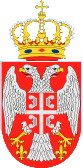 Република СрбијаМИНИСТАРСТВО ОМЛАДИНЕ И СПОРТАЗАВРШНИ ИЗВЕШТАЈ О РЕАЛИЗАЦИЈИ ПРОГРАМАВременски период за који се подноси извештај:Кратак опис циљева програма који су требали бити постигнути: А. Унапређење врхунске атлетике /репрезентативци/ Б. Развој /омасовљење/ пионирске и јуниорске атлетике Ц. Пропаганда атлетског спорта Д. Унапређење међународне спортске сарадњеУ којој мери је програм реализован:Такмичење је организовано у складу са планираним активностима, и сматрамо врло успешним. Реакција учесника, гледалаца и јавности су превазишли наша очекивања.Опис постигнутих резултата:Такмичење је пре свега имало припремни карактар за првенство Европе у Комбанк арени где смо уиграли судијску и техничку организацију, али и оно што је најважније, проверили форму домаћих такмичара који су нас потом репрезентовали на Балканском првенству а потом и на првенству Европе! Оборено је неколико државних рекорда и рекорда такмичења, како домаћих тако и иностраних такмичара. Показали смо се као успешни домаћини, и као једна од најважнијих дестинација за квалитетна такмичења у овом делу Европе.Број корисника и структура корисника обухваћених програмом: Било је око 100 учесника у сениорској конкуренцији (60 мушкараца и 40жена) као и 16 такмичара у млађе јуниорском узрасту и 32 такмичара у пионирском узрасту  (подједнак број дечака и девојчица) који су били право освежење јер су наступили у главном програму! Проглашени су најбољи појединци и потом били адекватно и награђени. Посебно су проглашени победници меморијалне трке на 60м препоне „Борисав Бора Писић“, као и десет најуспешнијих такмичара  по бодовним таблицама светске атлетске федерације.Непосредни учесници на реализацији програма:6.1 Број учесника (укупно и по категоријама):Пионирке 			16Пионири 			16Јуниорке 			8Јуниорке 			8Сениорке			32Сениори			50Тим који је реализовао програм1. Драгутин Топић				директор такмичења2. Никола Пенић				технички директор3. Јован Кантар				помоћник директора такмичења4. Ненад Милошевић			помоћник директора такмичења5. Сандро Романић   			кординатор смештаја6. Рајко Луковић				кординатор транспорта7. Горан Милосављевић			кординатор техничке службе8. Владимир Петошевић			помоћник кординатора техничке службе9. Горан Беговић				кординатор секретаријата такмичења10. Милена Ацић				кординатор судиске организације11. Милан Павловић			кординатор волонтера12. Катарина Бранковић			кординатор прес службе6.3. Организације партнери које су учествовале у програму:Министарство омаладине и спорта Републике СрбијеГрадски секретаријат за спорт и омладинуАтлетски савез СрбијеБео импераХотел МоскваАеродром Никола ТеслаРед бул Реализација буџета програма (финансијски извештај може бити поднет као посебан прилог):7.1. ПриходиОбрачун трошкова (сваки трошак мора бити оправдан приложеним фотокопијама рачуна (или докуменат који су основ за исплату – уговор, одлука надлежног органа) издатим на организацију носиоца програма  и изводима из банке/Трезора којима се документују одговарајућа плаћања. Сваки трошак се означава одговарајућим бројем од 1 и даље. У обрачун се уписује назив и време настанка трошка и сваки појединачни износ). СПЕЦИФИКАЦИЈА РАСХОДА ЗА РЕАЛИЗАЦИЈУ ПРОГРАМА7.3. Дугови (издаци за реализацију програма који нису покривени, према висини и врсти): Кратак опис проблема који су се јавили током реализације програма:Није било проблема9. Оцена ревизораДатум: 12.04.2017 М.П.РУКОВОДИЛАЦ ПРОГРАМА		  ЛИЦЕ ОВЛАШЋЕНО ЗА ЗАСТУПАЊЕ________________________                                  __________________________________Драгутин Топић				     Слободан Бранковић, директор АССНазив програма SERBIAN OPEN – ДВОРАНСКИ МИТИНГНазив носиоца програма АТЛЕТСКИ САВЕЗ СРБИЈЕТелефон011/2625-088Факс011/2627-371Е-маилasj@eunet.rsАдресаБеоград, Страхинића Бана 73аЛице овлашћено на заступањеСлободан Бранковић, генерални секретар АССРуководилац програмаДрагутин ТопићБрој уговора451-02-155/2017-03Почетак реализацијеФебруар 2017Завршетак програмаАприл 2017ИЗВОР ПРИХОДАВисина средставаМинистарство омладине и спорта1.000.000,00Друга министарства/државни органи (навести који)Град/Општина4.000.000,00Аутономна покрајинаСпортски савез РаковицаСопствена средстваСпонзорство,  600.000,00ДонаторствоОстали извори (прецизирати који) УКУПНИ ПРИХОДИ5.600.000,00ВРСТА ТРОШКАБрој рачуна/фактуре по којој је извршено плаћањеНазив пр. лица коме је извршено плаћање Број извода из банке и датум трансакцијеИЗНОСДИРЕКТНИ ОПРАВДАНИ ТРОШКОВИ РЕАЛИЗАЦИЈЕ ПРОГРАМА1.Превоз учесника63.200,001.Авионска карта за Д.Клишину и тренера290SKY MULTICOM, Bgd42 марфин банка 16.03.201763.200,007.Трошкови смештаја и исхране300.390,007.Трошкови смештајаПр. 387Хотел Стерлинг23 марфин банка 14.02.2017138.756,007.Реошкови смештајаРн.136Хотел стерлинг45 марфин банка 21.03.2017161.634,0010.Хонорари лица који учествују у реализацији програма454.787,9610.Суђење на 2 Serbian open- дворански митингАлександар Бокарев49 марфин банка 28.03.20171.350,0010.Суђење на 2 Serbian open- дворански митингАлександра Такић49 марфин банка 28.03.20171.350,0010.Суђење на 2 Serbian open- дворански митингАна Милосављевић49 марфин банка 28.03.2017750,0010.Суђење на 2 Serbian open- дворански митингАна Станимировић49 марфин банка 28.03.2017600,0010.Суђење на 2 Serbian open- дворански митингАнђелка Вукотић49 марфин банка 28.03.2017600,0010.Суђење на 2 Serbian open- дворански митингАнтон Глухак49 марфин банка 28.03.20171.350,0010.Суђење на 2 Serbian open- дворански митингБобан Стевановић49 марфин банка 28.03.2017750,0010.Суђење на 2 Serbian open- дворански митингВељко Мојић49 марфин банка 28.03.2017600,0010.Суђење на 2 Serbian open- дворански митингВера Јоцић49 марфин банка 28.03.20171.350,0010.Суђење на 2 Serbian open- дворански митингВладимир Рончевић49 марфин банка 28.03.2017750,0010.Суђење на 2 Serbian open- дворански митингВукосав Требјешанин49 марфин банка 28.03.2017750,0010.Суђење на 2 Serbian open- дворански митингГоран Вученовић49 марфин банка 28.03.2017600,0010.Суђење на 2 Serbian open- дворански митингГордана Ђукић49 марфин банка 28.03.2017600,0010.Суђење на 2 Serbian open- дворански митингДамир челић49 марфин банка 28.03.20171.350,0010.Суђење на 2 Serbian open- дворански митингДрагана Вујовић49 марфин банка 28.03.2017750,0010.Суђење на 2 Serbian open- дворански митингДрагана Куновац49 марфин банка 28.03.2017600,0010.Суђење на 2 Serbian open- дворански митингДрагана Рашић49 марфин банка 28.03.20171.350,0010.Суђење на 2 Serbian open- дворански митингДушанака Радовић49 марфин банка 28.03.20171.350,0010.Суђење на 2 Serbian open- дворански митингДушка мандић Лорбек49 марфин банка 28.03.20171.350,0010.Суђење на 2 Serbian open- дворански митингДушко Ранђеловић49 марфин банка 28.03.20171.350,0010.Суђење на 2 Serbian open- дворански митингЖељко Граовац49 марфин банка 28.03.2017750,0010.Суђење на 2 Serbian open- дворански митингЗоран Илић49 марфин банка 28.03.20171.350,0010.Суђење на 2 Serbian open- дворански митингИван Ристов49 марфин банка 28.03.20171.350,0010.Суђење на 2 Serbian open- дворански митингИвана Василић49 марфин банка 28.03.20171.350,0010.Суђење на 2 Serbian open- дворански митингКорнелија Шинковић49 марфин банка 28.03.20171.350,0010.Суђење на 2 Serbian open- дворански митингКрасаменко Милетић49 марфин банка 28.03.2017750,0010.Суђење на 2 Serbian open- дворански митингМаријана Миливојевић49 марфин банка 28.03.2017750,0010.Суђење на 2 Serbian open- дворански митингМарина Кузмановић49 марфин банка 28.03.20171.350,0010.Суђење на 2 Serbian open- дворански митингМилена Петровић49 марфин банка 28.03.20171.350,0010.Суђење на 2 Serbian open- дворански митингМилена Степанић49 марфин банка 28.03.20171.350,0010.Суђење на 2 Serbian open- дворански митингМилица Исаковић49 марфин банка 28.03.2017750,0010.Суђење на 2 Serbian open- дворански митингМиодраг Јелић49 марфин банка 28.03.20171.350,0010.Суђење на 2 Serbian open- дворански митингМирјана Бутина49 марфин банка 28.03.20171.350,0010.Суђење на 2 Serbian open- дворански митингНедељко Тодоровић49 марфин банка 28.03.2017750,0010.Суђење на 2 Serbian open- дворански митингНемања Борак49 марфин банка 28.03.2017600,0010.Суђење на 2 Serbian open- дворански митингРадисав Станимировић49 марфин банка 28.03.2017600,0010.Суђење на 2 Serbian open- дворански митингРанко Јанковић49 марфин банка 28.03.2017750,0010.Суђење на 2 Serbian open- дворански митингСаша Здравковић49 марфин банка 28.03.20171.350,0010.Суђење на 2 Serbian open- дворански митингСветлана Борак49 марфин банка 28.03.2017600,0010.Суђење на 2 Serbian open- дворански митингСиниша Мојић49 марфин банка 28.03.2017600,0010.Суђење на 2 Serbian open- дворански митингСлободан Борак49 марфин банка 28.03.2017600,0010.Суђење на 2 Serbian open- дворански митингСлободан Живановић49 марфин банка 28.03.2017750,0010.Суђење на 2 Serbian open- дворански митингСрђан Мате49 марфин банка 28.03.2017750,0010.Суђење на 2 Serbian open- дворански митингСтаница Јанковић49 марфин банка 28.03.20171.350,0010.Суђење на 2 Serbian open- дворански митингСтате Алкушевски49 марфин банка 28.03.20171.350,0010.Суђење на 2 Serbian open- дворански митингТамара Павлов49 марфин банка 28.03.2017600,0010.Суђење на 2 Serbian open- дворански митингТатјана Тадишић49 марфин банка 28.03.20171.350,0010.Суђење на 2 Serbian open- дворански митингЦица Ћатић49 марфин банка 28.03.20171.350,0010.порез1105922168Пореска управа49 марфин банка 28.03.201715.664,2310.Ауторски уговор, спикер на такмичењу103/6Дејан Пантелић55 марфин банка 5.04.201730.000,0010.Ауторски уговор, спикер на такмичењу103/3Владимир Мијаљевић55 марфин банка 5.04.201730.000,0010.Обједињени порез1106756914Пореска управа55 марфин банка5.04.201721.322,8610.Уговор о делу, кординатор воолонтера103/5Милан Павловић55 марфин банка5.04.20175.000,0010.Уговор о делу слушба протокола103/4Љиљана Ђурашинович55 марфин банка5.04.201714.000,0010.Уговор о делу сектро транспорта103/2Рајко Луковић55 марфин банка5.04.201725.000,0010.Уговор о делу, озвучење103/1Саша Лозанчић55 марфин банка5.04.201715.000,0010.Обједињени порез1106760084Пореска управа55 марфин банка5.04.201743.843,5010.Уговор спортског стручњака, фото финиш оператер103/12Инђин Марко56 марфин банка6.04.20175.000,0010.Уговор спортског стручњака, фото финиш оператер103/11Душко Миличић56 марфин банка6.04.2017а5.000,0010.Уговор спортског стручњака, фото финиш оператер103/10Зоран Злоколица56 марфин банка6.04.20175.000,0010.Уговор спортског стручњака, фото финиш оператер103/8Небојша Петровић56 марфин банка6.04.20175.000,0010.Уговор спортског стручњака секретаријат такмичења103/7Иван Момић56 марфин банка6.04.201717.000,0010.Уговор спортског стручњака секретаријат такмичења103/9Горан Беговић56 марфин банка6.04.201725.000,0010.Обједињени порез1106842977Пореска управа56 марфин банка6.04.201722.895,3910.Уговор о делу техничка служба на такмичењу96/1Владимир Петрошевић59 марфин банка 11.04.201725.000,0010.Уговор о делу техничка служба на такмичењу96/2Горан Милосављевић59 марфин банка11.04.201725.000,0010.Обједињени порез1107142479Пореска управа59 марфин банка11.04.201729.113,9210.Уговор стручњака припрема такмичења96/3Јован Кантар59 марфин банка11.04.201720.000,0010.Уговор стручњака припрема такмичења96/4Ненад Милошевић59 марфин банка11.04.201720.000,0010.Обједињени порез1107145600Пореска управа59 марфин банка11.07.201711.948,0615.Ширење информација и комуникације13.000,0015.Уживо пренос на интернетуStreamfactory, Bgd.27 марфин банка 22.02.201713.000,0020.Ревизија реализације програма48.000,0020.Ревизија програмаПр.99ДФК Интернационал58 ммарфин банка10.04.201748.000,0023.Трошкови обезбеђења и лекарске службе на такмичењу38.100,0023.Физичко обезбеђење24TECHNOCHEM GROUP.SRB27 марфин банка 22.02.201723.100,0023.Медицинско обезбеђење2Поликлиника Анлаве27 матфин банка 22.02.201715.000,0024.Куповина и изнајмљивање возила74.400,0024.Најам возила8АД електроник, Београд23 марфин банка 14.02.201774.400,0025Набавка пехара , медаља, диплома и сл5.954,4025Набавка пехара12Галант, Београ27марфин банка 22.02.20175.954,40Директни трошкови укупноИНДИРЕКТНИ ОПРАВДАНИ ТРОШКОВИ НОСИОЦА ПРОГРАМА-1.Зарада запослених -2.Материјални трошкови-3.Административни трошкови-Индиректни трошкови укупно-УКУПНО: УКУПНО: УКУПНО: УКУПНО: УКУПНО: 997.832,36Датум пријема извештаја:Извештај прегледао и оценио:Извештај прихваћен и позитивно оцењен                   ДА                               НЕДатум:Потпис службеног лица Министарства